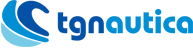 TARIFES VARDERO I MARINA SECA 2022Per a realitzar treballs a les nostres instal·lacions, l´armador, empresa o treballador , haurà de disposar de l'autorització de Tallers Josep Torrell S.L.. S'aplicarà la quota corresponent a l'ús d'instal·lacions per tercers, tenint que presentar anticipadament la següent documentació:- Dades dels treballadors-  Assegurança de Responsabilitat Civil- Còpies TC1 i TC2  -  Rebut d'autònoms - Pla de prevenció de riscos Tallers Josep Torrell S.LVARADERO: Port esportiu de Tarragona 43004CONTACTE Oficina 	977 21 39 41  /  977 55 66 13 Jesús  		647 97 23 88 Albert		611 45 47 9621% I.V.A. no inclòsSERVEIS ADICIONAL VARADERO SERVEIS ADICIONAL VARADERO Hora de neteja fondo addicional (casc molt brut)Hora de neteja fondo addicional (casc molt brut)Hora de neteja fondo addicional (casc molt brut)45,00 €Remolc interior fins a 8 metres Remolc interior fins a 8 metres 45,00 €Remolc interior mes d 8 metresRemolc interior mes d 8 metres55,00 €Servei de grua arboradura (hores treball no incloses )Servei de grua arboradura (hores treball no incloses )Servei de grua arboradura (hores treball no incloses )1,00 €Servei de grua x moviment motor o accessoris ( hores treball no incloses) Servei de grua x moviment motor o accessoris ( hores treball no incloses) Servei de grua x moviment motor o accessoris ( hores treball no incloses) Servei de grua x moviment motor o accessoris ( hores treball no incloses) 55,00 €Hora de treball45,00 €Hora de treball mecànica i electricitat  Hora de treball mecànica i electricitat  50,00 €Us  instal·lacions per tercer (Llum, aigua, neteja…) Us  instal·lacions per tercer (Llum, aigua, neteja…) Us  instal·lacions per tercer (Llum, aigua, neteja…) 30,00 €